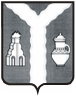 Кировская районная администрация(исполнительно-распорядительный орган)муниципального района“Город Киров и Кировский  район»ПОСТАНОВЛЕНИЕот 23.11.2021                                                                                                   № 1253Об  определении управляющей организации  для управления многоквартирными домами,  в     отношении    которых    собственниками помещений   в  многоквартирных  домах   не выбран  способ  управления  такими домами или   выбранный    способ     управления    не   реализован,   не   определена    управляющая    организация

         На основании части 17 статьи 161 Жилищного кодекса Российской Федерации, руководствуясь Правилами определения управляющей организации для управления многоквартирным домом, в отношении которого собственниками помещений в многоквартирном доме не выбран способ управления таким домом или выбранный способ управления не реализован, не определена управляющая организация, утвержденными Постановлением Правительства Российской Федерации от 21.12.2018 № 1616, Постановлением Правительства Российской Федерации от 03.04.2013 №290 «О минимальном перечне услуг и работ, необходимых для обеспечения надлежащего содержания общего имущества в многоквартирном доме, и порядке их оказания и выполнения», постановлением Кировской районной администрации от 25.05.2020 №559 «Об утверждении Порядка формирования и ведения перечня управляющих организаций для управления многоквартирным домом, в отношении которого собственниками помещений в многоквартирном доме не выбран способ управления таким домом или выбранный способ управления не реализован, не определена управляющая организация и об утверждения Порядка принятия решения по определению управляющей организации» Кировская районная администрация   ПОСТАНОВЛЯЕТ:1. Определить управляющую организацию Федеральное государственное автономное учреждение «Центральное управление жилищно-социальной инфраструктуры (комплекса)» Министерства обороны Российской Федерации с 01.12.2021, для управления многоквартирными домами, расположенными по адресу: Калужская область, Кировский район, п. Шайковка, собственниками помещений, которых, не определена управляющая организация, на срок до выбора собственниками помещений в многоквартирном доме способа управления многоквартирным домом или до заключения договора управления многоквартирным домом с управляющей организацией, определенной собственниками помещений в многоквартирном доме или по результатам открытого конкурса, проведенного в соответствии с Правилами проведения органом местного самоуправления открытого конкурса по отбору управляющей организации для управления многоквартирным домом, утвержденными Постановлением Правительства Российской Федерации от 06.02.2006 № 75, но не более одного года (приложение №1).	2. Установить перечень работ и (или) услуг по управлению многоквартирным домом, услуг и работ по содержанию и ремонту общего имущества в многоквартирном доме в зависимости от конструктивных и технических параметров многоквартирных домов, расположенных по адресу: Кировский район, п. Шайковка,   включая требования к объемам, качеству, периодичности каждой из таких работ и услуг, сформированный из числа работ и услуг, указанных в минимальном перечне услуг и работ, необходимых для обеспечения надлежащего содержания общего имущества в многоквартирном доме, утвержденном Постановлением Правительства Российской Федерации от 03.04.2013 №290 «О минимальном перечне услуг и работ, необходимых для обеспечения надлежащего содержания общего имущества в многоквартирном доме, и порядке их оказания и выполнения». 	3. Установить размер платы за содержание жилого помещения в соответствии с приложением (приложение №2).	4.Уведомить о принятом решении управляющую организацию Федеральное государственное автономное учреждение «Центральное управление жилищно-социальной инфраструктуры (комплекса)» Министерства обороны Российской Федерации, Государственную жилищную инспекцию Калужской области и собственников помещений многоквартирных домов, согласно приложению №1.5. Контроль за исполнением настоящего постановления возложить на заместителя Главы администрации - заведующего отделом капитального строительства  Удалову Т.А. 6. Настоящее постановление вступает в силу с 01.12.2021 и подлежит размещению на официальном сайте муниципального района «Город Киров и Кировский район».  Глава Кировской 	                   районной администрации                                                                          И.Н. ФеденковПриложение № 1 к постановлениюКировской районной администрации                                                                                                          от 23.11.2021 г.  № 1253  Приложение № 2 к постановлениюКировской районной администрации                                                                                                          от 23.11.2021 г. №  1253          № п/пАдрес Адрес ГОД ПОСТРОЙКИКоличество этажейКоличество квартир№ п/пАдрес Адрес ГОД ПОСТРОЙКИКоличество этажейКоличество квартир1223451п. Шайковка, н.г.д.619925602п. Шайковка, с.г.д.819564323п. Шайковка, с.г.д.919564354п. Шайковка, с.г.д.1119574365п. Шайковка, с.г.д.261968448№Наименование работЦена за 1 кв.м. общейплощади1.Содержание и текущий ремонт общего имущества многоквартирных жилых домов без учета расходов на уборку лестничных клеток и придомовой территории14-101.1.Содержание и техническое обслуживание жилья7,501.2.Текущий ремонт3,701.3Содержание придомовой территории                   1,691.4Содержание мест общего пользования                   1,21